Cincinnatus Central School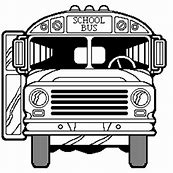 Request for TransportationRequesting Department ____________________________	Today’s Date _____________________Activity or Event to be attended __________________________________________________________Reason for Trip ________________________________________________________________________Location (facility and city) _______________________________________________________________Date transportation requested for _________________________________________________________Departure time 	________________ (cannot be 8 AM or before without consent of the Head Bus Driver)  Expected return time ____________Number to transport ____________ (students) ___________ (chaperones) Special requirements? (luggage rack, wheel chair, etc.) ________________________________________Meal arrangements? __________________________________________________________________________________________________				________________________________Requestor’s Signature						Building Principal’s Signature _______________________________Superintendent’s Signature (Required for overnight trips)  